프리셋 이름 변경대시보드에서 프리셋 이름을 클릭하면 프리셋 이름을 변경할 수 있습니다.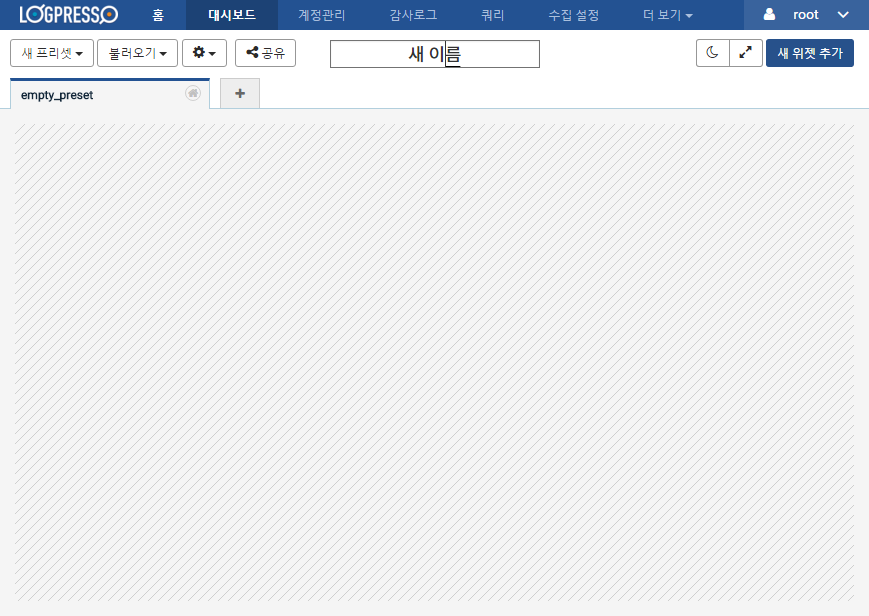 